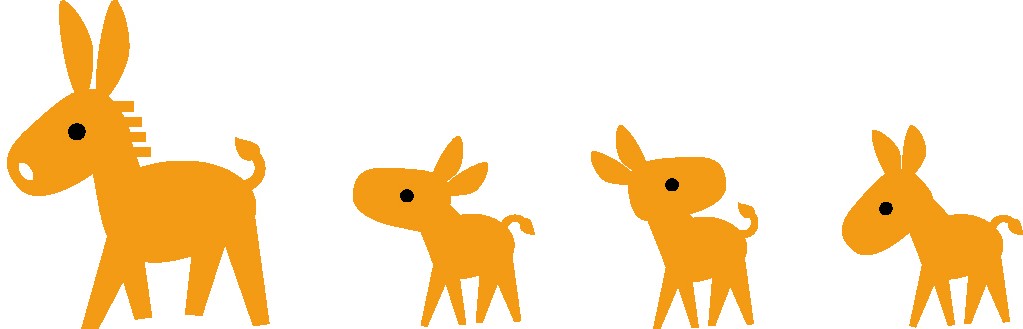 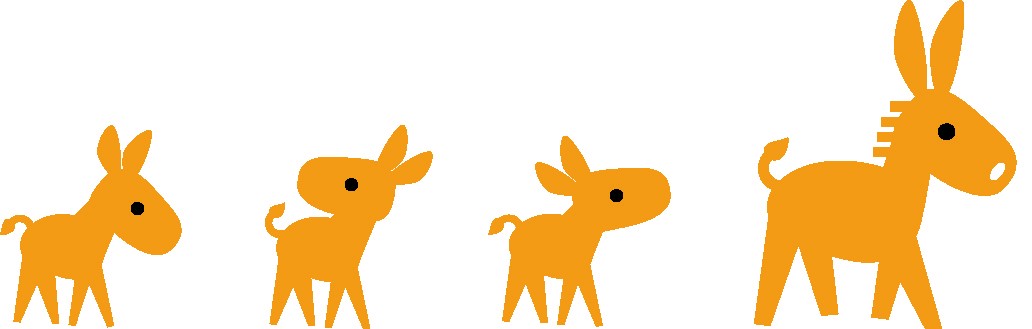 申込者氏名申込み団体名住　　　所所　在　地連　絡　先電　話FAX担当者氏名E-mail開催希望日時令和　　　年　　　月　　　日（　　　）　時　　　　分　～　　　　　時　　　　分まで令和　　　年　　　月　　　日（　　　）　時　　　　分　～　　　　　時　　　　分まで令和　　　年　　　月　　　日（　　　）　時　　　　分　～　　　　　時　　　　分まで令和　　　年　　　月　　　日（　　　）　時　　　　分　～　　　　　時　　　　分まで開催場所および利用可能機材名　称開催場所および利用可能機材所在地開催場所および利用可能機材機　材スクリーン　　【　　有　　・　　無　　】スクリーン　　【　　有　　・　　無　　】スクリーン　　【　　有　　・　　無　　】開催場所および利用可能機材機　材　プロジェクター【　有（　音声出力　可・不可　）　無　】　プロジェクター【　有（　音声出力　可・不可　）　無　】　プロジェクター【　有（　音声出力　可・不可　）　無　】開催場所および利用可能機材機　材　ノートパソコン【　有（　DVD読込　可・不可　）　無　】　ノートパソコン【　有（　DVD読込　可・不可　）　無　】　ノートパソコン【　有（　DVD読込　可・不可　）　無　】受講対象者区　分１．住民　　２．企業　　３．学校　　４．行政　　５．介護事業所６．その他（　　　　　　　　　　　　　　　　　　　　　　　　）１．住民　　２．企業　　３．学校　　４．行政　　５．介護事業所６．その他（　　　　　　　　　　　　　　　　　　　　　　　　）１．住民　　２．企業　　３．学校　　４．行政　　５．介護事業所６．その他（　　　　　　　　　　　　　　　　　　　　　　　　）１．住民　　２．企業　　３．学校　　４．行政　　５．介護事業所６．その他（　　　　　　　　　　　　　　　　　　　　　　　　）受講予定者数　　　　　　　　　　　　名　　　　　　　　　　　　名　　　　　　　　　　　　名　　　　　　　　　　　　名